SAGA S3 SRC БОТИНКИ ИЗ НУБУКА 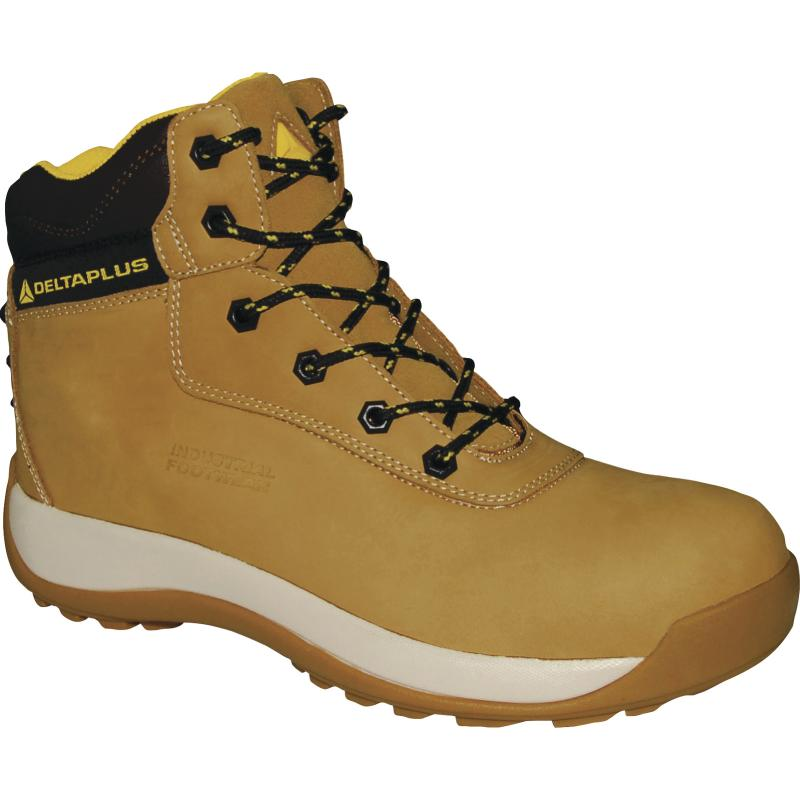 Цвет: бежевыйРазмер: 39/40/41/42/43/44/45/46/47/48СПЕЦИФИКАЦИЯБотинки из нубука. Влагонепроницаемые. Композитный защитный подносок. Клеевой метод крепления подошвы. Подошва двухслойная, устойчивая к проколам (вшитая композитная стелька) и к скольжению (тест SRC). Съемная формованная стелька. Без металлических компонентов.Верх: нубукПодкладка: полиэстерПодошва: двухслойная – полиуретан/ резинаСтелька: полиэстер на EVAВес – 842 гр.ОСНОВНЫЕ ПРЕИМУЩЕСТВА ТОВАРА ДЛЯ ПОЛЬЗОВАТЕЛЯДолговечная резиновая подошва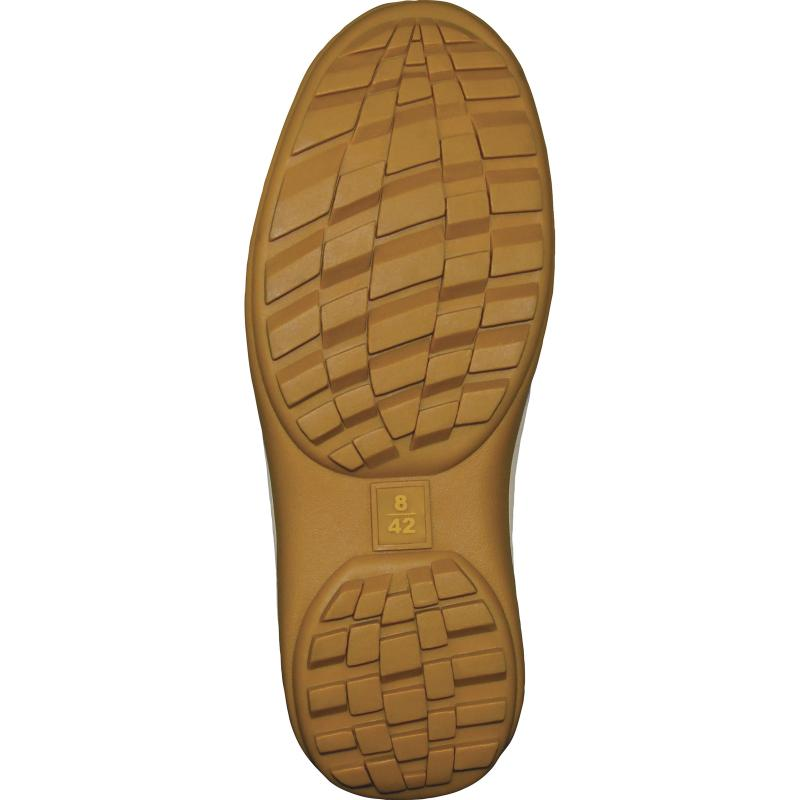 Подошва композитная с защитой от прокалывания, очень гибкая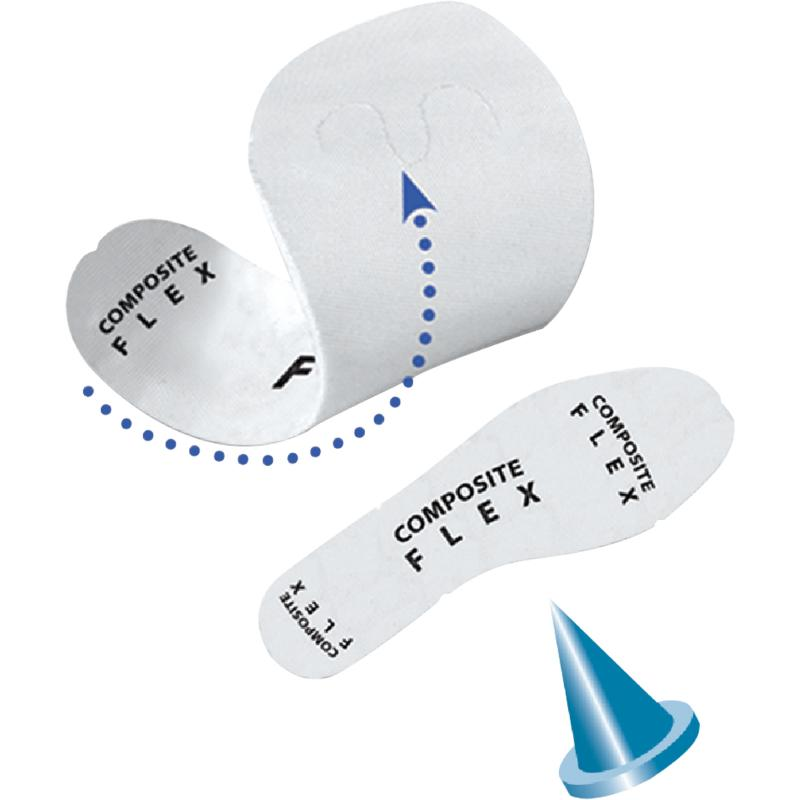 Композитный подносок (непроводящий материал) – легче, чем металл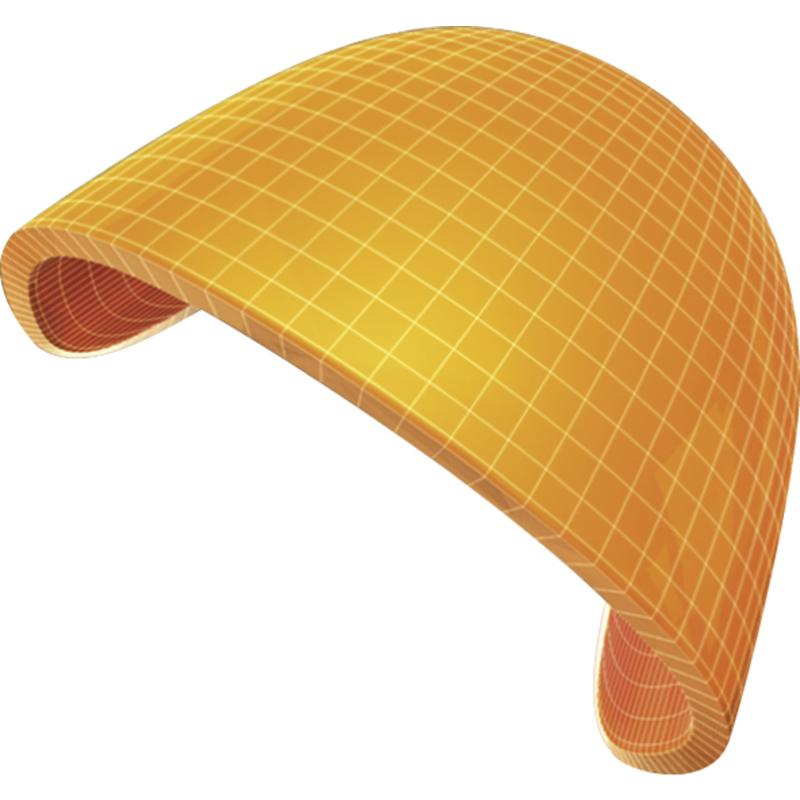 В обуви не содержится ни одной металлической детали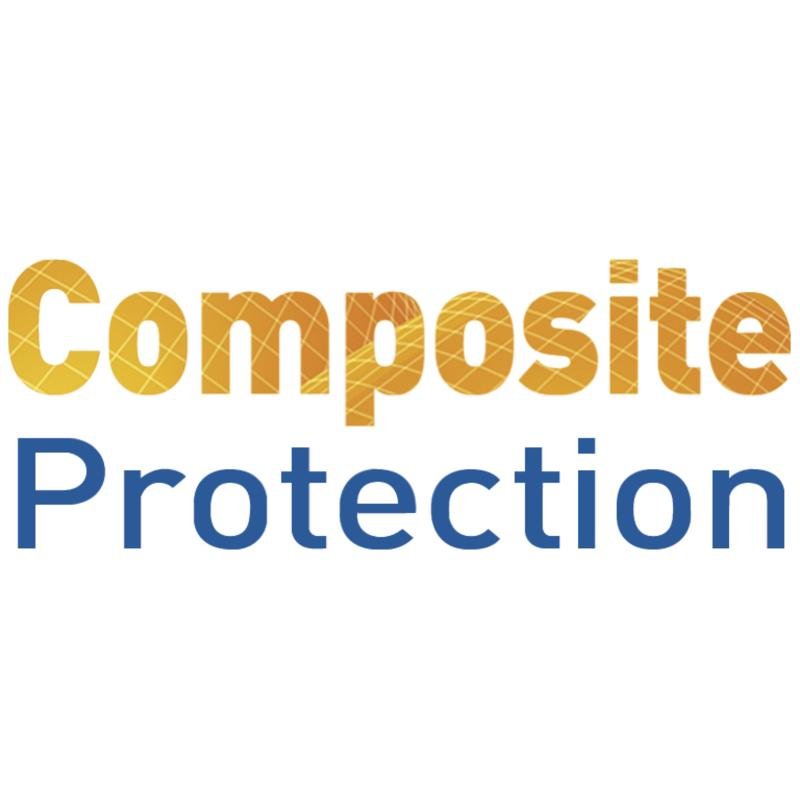 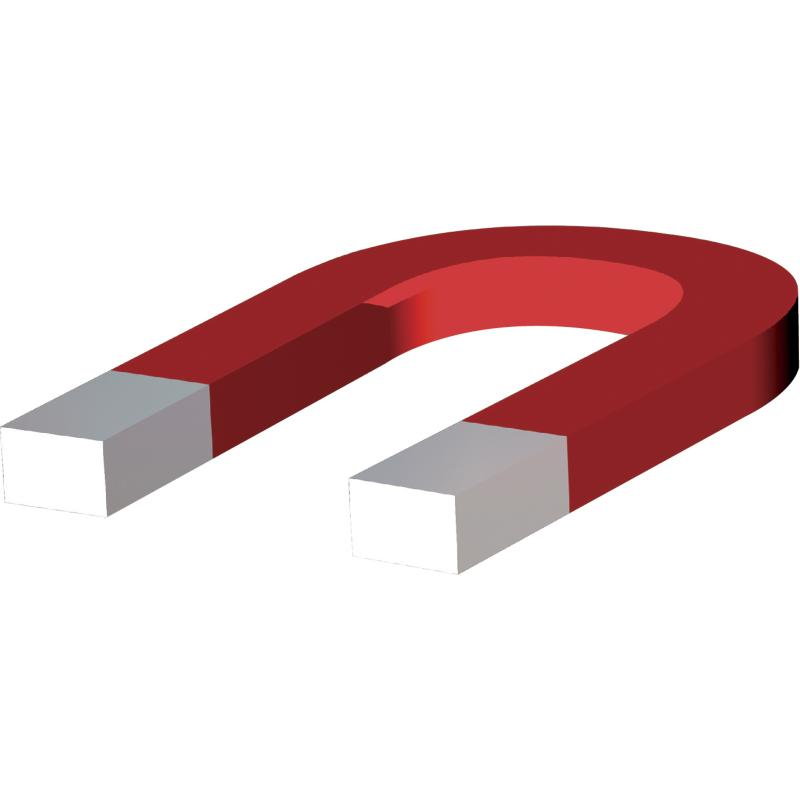 